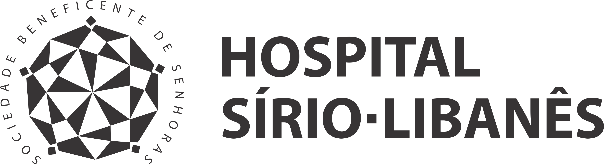 Empresa      Empresa      Empresa      Empresa      Empresa      Empresa      Empresa      Empresa      Empresa      Empresa      Empresa      Empresa      Empresa      Empresa      Empresa      Empresa      Empresa      Empresa      Empresa      Empresa      Empresa      Empresa      Empresa      Empresa      Empresa      Empresa      Empresa      Empresa      Empresa      Empresa      Local da Atividade      	Local da Atividade      	Local da Atividade      	Local da Atividade      	Local da Atividade      	Local da Atividade      	Local da Atividade      	Local da Atividade      	Local da Atividade      	Local da Atividade      	Local da Atividade      	Local da Atividade      	Local da Atividade      	Local da Atividade      	Local da Atividade      	Local da Atividade      	Local da Atividade      	Local da Atividade      	Local da Atividade      	Local da Atividade      	Local da Atividade      	Local da Atividade      	Revisão 003 – Março/2019Revisão 003 – Março/2019Revisão 003 – Março/2019Revisão 003 – Março/2019Revisão 003 – Março/2019Revisão 003 – Março/2019Revisão 003 – Março/2019Revisão 003 – Março/2019Trabalho a ser executado      Trabalho a ser executado      Trabalho a ser executado      Trabalho a ser executado      Trabalho a ser executado      Trabalho a ser executado      Trabalho a ser executado      Trabalho a ser executado      Trabalho a ser executado      Trabalho a ser executado      Trabalho a ser executado      Trabalho a ser executado      Trabalho a ser executado      Trabalho a ser executado      Trabalho a ser executado      Trabalho a ser executado      Trabalho a ser executado      Trabalho a ser executado      Trabalho a ser executado      Trabalho a ser executado      Trabalho a ser executado      Trabalho a ser executado      APR emitida em      APR emitida em      APR emitida em      APR emitida em      APR emitida em      APR emitida em      APR emitida em      APR emitida em      Início da Atividade Início da Atividade Início da Atividade Início da Atividade Início da Atividade Início da Atividade Início da Atividade Início da Atividade Início da Atividade Início da Atividade Início da Atividade Término da AtividadeTérmino da AtividadeTérmino da AtividadeTérmino da AtividadeTérmino da AtividadeTérmino da AtividadeTérmino da AtividadeTérmino da AtividadeTérmino da AtividadeTérmino da AtividadeTérmino da AtividadeTérmino da AtividadeTérmino da AtividadeTérmino da AtividadeTérmino da AtividadeTérmino da AtividadeTérmino da AtividadeTérmino da AtividadeTérmino da AtividadeData:        Data:        Data:        Data:        Data:        Data:        Horário:      Horário:      Horário:      Horário:      Horário:      Data:        Data:        Data:        Data:        Data:        Data:        Data:        Data:        Data:        Data:        Data:        Data:        Data:        Data:        Horário:     Horário:     Horário:     Horário:     Horário:     Tipo de serviçoTipo de serviçoTipo de serviçoTipo de serviçoTipo de serviçoTipo de serviçoTipo de serviçoTipo de serviçoTipo de serviçoTipo de serviçoTipo de serviçoTipo de serviçoTipo de serviçoTipo de serviçoTipo de serviçoTipo de serviçoTipo de serviçoTipo de serviçoTipo de serviçoTipo de serviçoTipo de serviçoTipo de serviçoTipo de serviçoTipo de serviçoTipo de serviçoTipo de serviçoTipo de serviçoTipo de serviçoTipo de serviçoTipo de serviço Trabalho com eletricidade  Trabalho com eletricidade  Trabalho com eletricidade  Trabalho com eletricidade  Trabalho com eletricidade  Trabalho com eletricidade  Trabalho com eletricidade  Trabalho com eletricidade  Trabalho em espaço confinado  Trabalho em espaço confinado  Trabalho em espaço confinado  Trabalho em espaço confinado  Trabalho em espaço confinado  Trabalho em espaço confinado  Trabalho em espaço confinado  Trabalho em espaço confinado  Trabalho em espaço confinado  Trabalho em espaço confinado  Trabalho em espaço confinado  Trabalho em altura  Trabalho em altura  Trabalho em altura  Trabalho em altura  Trabalho em altura  Trabalho em altura  Trabalho em altura  Trabalho em altura  Movimento de Carga  Movimento de Carga  Movimento de Carga  Movimento de Carga  Movimento de Carga  Movimento de Carga  Movimento de Carga  Movimento de Carga  Movimento de Carga  Movimento de Carga  Movimento de Carga Trabalho com eletricidadeTrabalho com eletricidadeTrabalho com eletricidadeTrabalho com eletricidadeTrabalho com eletricidadeTrabalho com eletricidadeTrabalho com eletricidadeTrabalho com eletricidadeTrabalho com eletricidadeTrabalho com eletricidadeTrabalho com eletricidadeTrabalho com eletricidadeTrabalho com eletricidadeTrabalho com eletricidadeTrabalho com eletricidadeTrabalho com eletricidadeTrabalho com eletricidadeTrabalho com eletricidadeTrabalho com eletricidadeTrabalho com eletricidadeTrabalho com eletricidadeTrabalho com eletricidadeTrabalho com eletricidadeTrabalho com eletricidadeTrabalho com eletricidadeTrabalho com eletricidadeTrabalho com eletricidadeTrabalho com eletricidadeTrabalho com eletricidadeTrabalho com eletricidade Plano de trabalho de Plano de trabalho e APR verificados  Plano de trabalho de Plano de trabalho e APR verificados  Plano de trabalho de Plano de trabalho e APR verificados  Plano de trabalho de Plano de trabalho e APR verificados  Plano de trabalho de Plano de trabalho e APR verificados  Plano de trabalho de Plano de trabalho e APR verificados  Plano de trabalho de Plano de trabalho e APR verificados  Plano de trabalho de Plano de trabalho e APR verificados  Veto ao uso adornos Veto ao uso adornos Veto ao uso adornos Veto ao uso adornos Veto ao uso adornos Veto ao uso adornos Veto ao uso adornos Veto ao uso adornos Veto ao uso adornos Veto ao uso adornos Veto ao uso adornos EPIs adequados a atividade EPIs adequados a atividade EPIs adequados a atividade EPIs adequados a atividade EPIs adequados a atividade EPIs adequados a atividade EPIs adequados a atividade EPIs adequados a atividade Isolamento e Sinalização da área Isolamento e Sinalização da área Isolamento e Sinalização da área Isolamento e Sinalização da área Isolamento e Sinalização da área Isolamento e Sinalização da área Isolamento e Sinalização da área Isolamento e Sinalização da área Isolamento e Sinalização da área Isolamento e Sinalização da área Isolamento e Sinalização da área Vestimenta adequada a atividade Vestimenta adequada a atividade Vestimenta adequada a atividade Vestimenta adequada a atividade Vestimenta adequada a atividade Vestimenta adequada a atividade Vestimenta adequada a atividade Vestimenta adequada a atividade Desorganização da Elétrica Desorganização da Elétrica Desorganização da Elétrica Desorganização da Elétrica Desorganização da Elétrica Desorganização da Elétrica Desorganização da Elétrica Desorganização da Elétrica Desorganização da Elétrica Desorganização da Elétrica Desorganização da Elétrica Os trabalhos são Capacitados/ Qualificados/ Habilitados   Os trabalhos são Capacitados/ Qualificados/ Habilitados   Os trabalhos são Capacitados/ Qualificados/ Habilitados   Os trabalhos são Capacitados/ Qualificados/ Habilitados   Os trabalhos são Capacitados/ Qualificados/ Habilitados   Os trabalhos são Capacitados/ Qualificados/ Habilitados   Os trabalhos são Capacitados/ Qualificados/ Habilitados   Os trabalhos são Capacitados/ Qualificados/ Habilitados  Atividade Liberada:  Sim  Não Atividade Liberada:  Sim  Não Atividade Liberada:  Sim  Não Atividade Liberada:  Sim  Não Atividade Liberada:  Sim  Não Atividade Liberada:  Sim  Não Atividade Liberada:  Sim  Não Atividade Liberada:  Sim  Não Atividade Liberada:  Sim  Não Atividade Liberada:  Sim  Não Atividade Liberada:  Sim  Não Atividade Liberada:  Sim  Não Atividade Liberada:  Sim  Não Atividade Liberada:  Sim  Não Atividade Liberada:  Sim  Não Atividade Liberada:  Sim  Não Atividade Liberada:  Sim  Não Atividade Liberada:  Sim  Não Atividade Liberada:  Sim  Não Atividade Liberada:  Sim  Não Atividade Liberada:  Sim  Não Atividade Liberada:  Sim  Não Atividade Liberada:  Sim  Não Atividade Liberada:  Sim  Não Atividade Liberada:  Sim  Não Atividade Liberada:  Sim  Não Atividade Liberada:  Sim  Não Atividade Liberada:  Sim  Não Atividade Liberada:  Sim  Não Atividade Liberada:  Sim  Não Observações:      Observações:      Observações:      Observações:      Observações:      Observações:      Observações:      Observações:      Observações:      Observações:      Observações:      Observações:      Observações:      Observações:      Observações:      Observações:      Observações:      Observações:      Observações:      Observações:      Observações:      Observações:      Observações:      Observações:      Observações:      Observações:      Observações:      Observações:      Observações:      Observações:      Trabalho em altura Trabalho em altura Trabalho em altura Trabalho em altura Trabalho em altura Trabalho em altura Trabalho em altura Trabalho em altura Trabalho em altura Trabalho em altura Trabalho em altura Trabalho em altura Trabalho em altura Trabalho em altura Trabalho em altura Trabalho em altura Trabalho em altura Trabalho em altura Trabalho em altura Trabalho em altura Trabalho em altura Trabalho em altura Trabalho em altura Trabalho em altura Trabalho em altura Trabalho em altura Trabalho em altura Trabalho em altura Trabalho em altura Trabalho em altura  Plano de trabalho e APR verificado  Plano de trabalho e APR verificado  Plano de trabalho e APR verificado  Plano de trabalho e APR verificado  Plano de trabalho e APR verificado  Plano de trabalho e APR verificado  Plano de trabalho e APR verificado  Condições climáticas favoráveis Condições climáticas favoráveis Condições climáticas favoráveis Condições climáticas favoráveis Condições climáticas favoráveis Condições climáticas favoráveis Condições climáticas favoráveis Condições climáticas favoráveis Condições climáticas favoráveis Condições climáticas favoráveis Condições climáticas favoráveis Trabalhadores capacitados – NR35  Trabalhadores capacitados – NR35  Trabalhadores capacitados – NR35  Trabalhadores capacitados – NR35  Trabalhadores capacitados – NR35  Trabalhadores capacitados – NR35  Trabalhadores capacitados – NR35  Trabalhadores capacitados – NR35  Trabalhadores capacitados – NR35  Trabalhadores capacitados – NR35  Trabalhadores capacitados – NR35  Trabalhadores capacitados – NR35  ASO para trabalho em altura  ASO para trabalho em altura  ASO para trabalho em altura  ASO para trabalho em altura  ASO para trabalho em altura  ASO para trabalho em altura  ASO para trabalho em altura  Isolamento e Sinalização da área  Isolamento e Sinalização da área  Isolamento e Sinalização da área  Isolamento e Sinalização da área  Isolamento e Sinalização da área  Isolamento e Sinalização da área  Isolamento e Sinalização da área  Isolamento e Sinalização da área  Isolamento e Sinalização da área  Isolamento e Sinalização da área  Isolamento e Sinalização da área  Trabalho realizados sob supervisão  Trabalho realizados sob supervisão  Trabalho realizados sob supervisão  Trabalho realizados sob supervisão  Trabalho realizados sob supervisão  Trabalho realizados sob supervisão  Trabalho realizados sob supervisão  Trabalho realizados sob supervisão  Trabalho realizados sob supervisão  Trabalho realizados sob supervisão  Trabalho realizados sob supervisão  Trabalho realizados sob supervisão  Trabalhadores possuem treinamentos necessários para operar equipamentos  Trabalhadores possuem treinamentos necessários para operar equipamentos  Trabalhadores possuem treinamentos necessários para operar equipamentos  Trabalhadores possuem treinamentos necessários para operar equipamentos  Trabalhadores possuem treinamentos necessários para operar equipamentos  Trabalhadores possuem treinamentos necessários para operar equipamentos  Trabalhadores possuem treinamentos necessários para operar equipamentos  EPIs compatíveis e verificados de acordo com peso e altura do trabalhador  EPIs compatíveis e verificados de acordo com peso e altura do trabalhador  EPIs compatíveis e verificados de acordo com peso e altura do trabalhador  EPIs compatíveis e verificados de acordo com peso e altura do trabalhador  EPIs compatíveis e verificados de acordo com peso e altura do trabalhador  EPIs compatíveis e verificados de acordo com peso e altura do trabalhador  EPIs compatíveis e verificados de acordo com peso e altura do trabalhador  EPIs compatíveis e verificados de acordo com peso e altura do trabalhador  EPIs compatíveis e verificados de acordo com peso e altura do trabalhador  EPIs compatíveis e verificados de acordo com peso e altura do trabalhador  EPIs compatíveis e verificados de acordo com peso e altura do trabalhador  Verificação dos pontos de ancoragem  Verificação dos pontos de ancoragem  Verificação dos pontos de ancoragem  Verificação dos pontos de ancoragem  Verificação dos pontos de ancoragem  Verificação dos pontos de ancoragem  Verificação dos pontos de ancoragem  Verificação dos pontos de ancoragem  Verificação dos pontos de ancoragem  Verificação dos pontos de ancoragem  Verificação dos pontos de ancoragem  Verificação dos pontos de ancoragem  Inspeção periódica do sistema de ancoragem vigente  Inspeção periódica do sistema de ancoragem vigente  Inspeção periódica do sistema de ancoragem vigente  Inspeção periódica do sistema de ancoragem vigente  Inspeção periódica do sistema de ancoragem vigente  Inspeção periódica do sistema de ancoragem vigente  Inspeção periódica do sistema de ancoragem vigente  Equipamentos para trabalho em altura adequados (escada, andaime, cadeirinha, PTA dentre outros)  Equipamentos para trabalho em altura adequados (escada, andaime, cadeirinha, PTA dentre outros)  Equipamentos para trabalho em altura adequados (escada, andaime, cadeirinha, PTA dentre outros)  Equipamentos para trabalho em altura adequados (escada, andaime, cadeirinha, PTA dentre outros)  Equipamentos para trabalho em altura adequados (escada, andaime, cadeirinha, PTA dentre outros)  Equipamentos para trabalho em altura adequados (escada, andaime, cadeirinha, PTA dentre outros)  Equipamentos para trabalho em altura adequados (escada, andaime, cadeirinha, PTA dentre outros)  Equipamentos para trabalho em altura adequados (escada, andaime, cadeirinha, PTA dentre outros)  Equipamentos para trabalho em altura adequados (escada, andaime, cadeirinha, PTA dentre outros)  Equipamentos para trabalho em altura adequados (escada, andaime, cadeirinha, PTA dentre outros)  Equipamentos para trabalho em altura adequados (escada, andaime, cadeirinha, PTA dentre outros)  Liberação da Medicina do Trabalho  Liberação da Medicina do Trabalho  Liberação da Medicina do Trabalho  Liberação da Medicina do Trabalho  Liberação da Medicina do Trabalho  Liberação da Medicina do Trabalho  Liberação da Medicina do Trabalho  Liberação da Medicina do Trabalho  Liberação da Medicina do Trabalho  Liberação da Medicina do Trabalho  Liberação da Medicina do Trabalho  Liberação da Medicina do Trabalho Atividade Liberada:  Sim  Não Atividade Liberada:  Sim  Não Atividade Liberada:  Sim  Não Atividade Liberada:  Sim  Não Atividade Liberada:  Sim  Não Atividade Liberada:  Sim  Não Atividade Liberada:  Sim  Não Atividade Liberada:  Sim  Não Atividade Liberada:  Sim  Não Atividade Liberada:  Sim  Não Atividade Liberada:  Sim  Não Atividade Liberada:  Sim  Não Atividade Liberada:  Sim  Não Atividade Liberada:  Sim  Não Atividade Liberada:  Sim  Não Atividade Liberada:  Sim  Não Atividade Liberada:  Sim  Não Atividade Liberada:  Sim  Não Atividade Liberada:  Sim  Não Atividade Liberada:  Sim  Não Atividade Liberada:  Sim  Não Atividade Liberada:  Sim  Não Atividade Liberada:  Sim  Não Atividade Liberada:  Sim  Não Atividade Liberada:  Sim  Não Atividade Liberada:  Sim  Não Atividade Liberada:  Sim  Não Atividade Liberada:  Sim  Não Atividade Liberada:  Sim  Não Atividade Liberada:  Sim  Não Observações:      Observações:      Observações:      Observações:      Observações:      Observações:      Observações:      Observações:      Observações:      Observações:      Observações:      Observações:      Observações:      Observações:      Observações:      Observações:      Observações:      Observações:      Observações:      Observações:      Observações:      Observações:      Observações:      Observações:      Observações:      Observações:      Observações:      Observações:      Observações:      Observações:      Trabalho em espaço confinado Trabalho em espaço confinado Trabalho em espaço confinado Trabalho em espaço confinado Trabalho em espaço confinado Trabalho em espaço confinado Trabalho em espaço confinado Trabalho em espaço confinado Trabalho em espaço confinado Trabalho em espaço confinado Trabalho em espaço confinado Trabalho em espaço confinado Trabalho em espaço confinado Trabalho em espaço confinado Trabalho em espaço confinado Trabalho em espaço confinado Trabalho em espaço confinado Trabalho em espaço confinado Trabalho em espaço confinado Trabalho em espaço confinado Trabalho em espaço confinado Trabalho em espaço confinado Trabalho em espaço confinado Trabalho em espaço confinado Trabalho em espaço confinado Trabalho em espaço confinado Trabalho em espaço confinado Trabalho em espaço confinado Trabalho em espaço confinado Trabalho em espaço confinado  Plano de trabalho e APR verificados Plano de trabalho e APR verificados Plano de trabalho e APR verificados Plano de trabalho e APR verificados Plano de trabalho e APR verificados Plano de trabalho e APR verificados Plano de trabalho e APR verificados Condições atmosféricas válidas  Condições atmosféricas válidas  Condições atmosféricas válidas  Condições atmosféricas válidas  Condições atmosféricas válidas  Condições atmosféricas válidas  Condições atmosféricas válidas  Condições atmosféricas válidas  Condições atmosféricas válidas  Condições atmosféricas válidas  Condições atmosféricas válidas  Plano de resgate estabelecido  Plano de resgate estabelecido  Plano de resgate estabelecido  Plano de resgate estabelecido  Plano de resgate estabelecido  Plano de resgate estabelecido  Plano de resgate estabelecido  Plano de resgate estabelecido  Plano de resgate estabelecido  Plano de resgate estabelecido  Plano de resgate estabelecido  Plano de resgate estabelecido  ASO para trabalho em espeço confinado  ASO para trabalho em espeço confinado  ASO para trabalho em espeço confinado  ASO para trabalho em espeço confinado  ASO para trabalho em espeço confinado  ASO para trabalho em espeço confinado  ASO para trabalho em espeço confinado  Isolamento e Sinalização da área  Isolamento e Sinalização da área  Isolamento e Sinalização da área  Isolamento e Sinalização da área  Isolamento e Sinalização da área  Isolamento e Sinalização da área  Isolamento e Sinalização da área  Isolamento e Sinalização da área  Isolamento e Sinalização da área  Isolamento e Sinalização da área  Isolamento e Sinalização da área  Liberação da Medicina do Trabalho  Liberação da Medicina do Trabalho  Liberação da Medicina do Trabalho  Liberação da Medicina do Trabalho  Liberação da Medicina do Trabalho  Liberação da Medicina do Trabalho  Liberação da Medicina do Trabalho  Liberação da Medicina do Trabalho  Liberação da Medicina do Trabalho  Liberação da Medicina do Trabalho  Liberação da Medicina do Trabalho  Liberação da Medicina do Trabalho  Trabalhadores capacitados - NR 33  Trabalhadores capacitados - NR 33  Trabalhadores capacitados - NR 33  Trabalhadores capacitados - NR 33  Trabalhadores capacitados - NR 33  Trabalhadores capacitados - NR 33  Trabalhadores capacitados - NR 33  Trabalho realizados sob supervisão  Trabalho realizados sob supervisão  Trabalho realizados sob supervisão  Trabalho realizados sob supervisão  Trabalho realizados sob supervisão  Trabalho realizados sob supervisão  Trabalho realizados sob supervisão  Trabalho realizados sob supervisão  Trabalho realizados sob supervisão  Trabalho realizados sob supervisão  Trabalho realizados sob supervisão  EPIs compatíveis e verificados de acordo com a atividade  EPIs compatíveis e verificados de acordo com a atividade  EPIs compatíveis e verificados de acordo com a atividade  EPIs compatíveis e verificados de acordo com a atividade  EPIs compatíveis e verificados de acordo com a atividade  EPIs compatíveis e verificados de acordo com a atividade  EPIs compatíveis e verificados de acordo com a atividade  EPIs compatíveis e verificados de acordo com a atividade  EPIs compatíveis e verificados de acordo com a atividade  EPIs compatíveis e verificados de acordo com a atividade  EPIs compatíveis e verificados de acordo com a atividade  EPIs compatíveis e verificados de acordo com a atividade  Equipamentos e acessórios compatíveis com a atividade e verificados  Equipamentos e acessórios compatíveis com a atividade e verificados  Equipamentos e acessórios compatíveis com a atividade e verificados  Equipamentos e acessórios compatíveis com a atividade e verificados  Equipamentos e acessórios compatíveis com a atividade e verificados  Equipamentos e acessórios compatíveis com a atividade e verificados  Equipamentos e acessórios compatíveis com a atividade e verificados Verificação das condições atmosféricas do espaço confinado Verificação das condições atmosféricas do espaço confinado Verificação das condições atmosféricas do espaço confinado Verificação das condições atmosféricas do espaço confinado Verificação das condições atmosféricas do espaço confinado Verificação das condições atmosféricas do espaço confinado Verificação das condições atmosféricas do espaço confinado Verificação das condições atmosféricas do espaço confinado Verificação das condições atmosféricas do espaço confinado Verificação das condições atmosféricas do espaço confinado Verificação das condições atmosféricas do espaço confinado Verificação das condições atmosféricas do espaço confinado Verificação das condições atmosféricas do espaço confinado Verificação das condições atmosféricas do espaço confinado Verificação das condições atmosféricas do espaço confinado Verificação das condições atmosféricas do espaço confinado Verificação das condições atmosféricas do espaço confinado Verificação das condições atmosféricas do espaço confinado Verificação das condições atmosféricas do espaço confinado Verificação das condições atmosféricas do espaço confinado Verificação das condições atmosféricas do espaço confinado Verificação das condições atmosféricas do espaço confinado Verificação das condições atmosféricas do espaço confinado Verificação das condições atmosféricas do espaço confinado Verificação das condições atmosféricas do espaço confinado Verificação das condições atmosféricas do espaço confinado Verificação das condições atmosféricas do espaço confinado Verificação das condições atmosféricas do espaço confinado Verificação das condições atmosféricas do espaço confinado Verificação das condições atmosféricas do espaço confinado Procedimento que devem se completados antes da entradaProcedimento que devem se completados antes da entradaProcedimento que devem se completados antes da entradaProcedimento que devem se completados antes da entradaProcedimento que devem se completados antes da entradaProcedimento que devem se completados antes da entradaProcedimento que devem se completados antes da entradaProcedimento que devem se completados antes da entradaProcedimento que devem se completados antes da entradaProcedimento que devem se completados antes da entradaProcedimento que devem se completados antes da entradaTestes após ventilação da Atmosfera e Isolamento Testes após ventilação da Atmosfera e Isolamento Testes após ventilação da Atmosfera e Isolamento Testes após ventilação da Atmosfera e Isolamento Testes após ventilação da Atmosfera e Isolamento Testes após ventilação da Atmosfera e Isolamento Testes após ventilação da Atmosfera e Isolamento Testes após ventilação da Atmosfera e Isolamento Testes após ventilação da Atmosfera e Isolamento Testes após ventilação da Atmosfera e Isolamento Testes após ventilação da Atmosfera e Isolamento Testes após ventilação da Atmosfera e Isolamento Testes após ventilação da Atmosfera e Isolamento Testes após ventilação da Atmosfera e Isolamento Testes após ventilação da Atmosfera e Isolamento Testes após ventilação da Atmosfera e Isolamento Testes após ventilação da Atmosfera e Isolamento Testes após ventilação da Atmosfera e Isolamento Testes após ventilação da Atmosfera e Isolamento Isolado:  Sim   Não Isolado:  Sim   Não Isolado:  Sim   Não Isolado:  Sim   Não Isolado:  Sim   Não Isolado:  Sim   Não Isolado:  Sim   Não Isolado:  Sim   Não Isolado:  Sim   Não Isolado:  Sim   Não Isolado:  Sim   Não Horário:       :                 Horário:       :                 Horário:       :                 Horário:       :                 Horário:       :                 Horário:       :                 Horário:       :                 Horário:       :                 Horário:       :                 Horário:       :                 Horário:       :                 Horário:       :                 Horário:       :                 Horário:       :                 Horário:       :                 Horário:       :                 Horário:       :                 Horário:       :                 Horário:       :                 Teste inicial da Atmosfera Teste inicial da Atmosfera Teste inicial da Atmosfera Teste inicial da Atmosfera Teste inicial da Atmosfera Teste inicial da Atmosfera Teste inicial da Atmosfera Teste inicial da Atmosfera Teste inicial da Atmosfera Teste inicial da Atmosfera Teste inicial da Atmosfera Teste após ventilação da Atmosfera Teste após ventilação da Atmosfera Teste após ventilação da Atmosfera Teste após ventilação da Atmosfera Teste após ventilação da Atmosfera Teste após ventilação da Atmosfera Teste após ventilação da Atmosfera Teste após ventilação da Atmosfera Teste após ventilação da Atmosfera Teste após ventilação da Atmosfera Teste após ventilação da Atmosfera Teste após ventilação da Atmosfera Teste após ventilação da Atmosfera Teste após ventilação da Atmosfera Teste após ventilação da Atmosfera Teste após ventilação da Atmosfera Teste após ventilação da Atmosfera Teste após ventilação da Atmosfera Teste após ventilação da Atmosfera Horário:       :                 Horário:       :                 Horário:       :                 Horário:       :                 Horário:       :                 Horário:       :                 Horário:       :                 Horário:       :                 Horário:       :                 Horário:       :                 Horário:       :                 Horário:       :                 Horário:       :                 Horário:       :                 Horário:       :                 Horário:       :                 Horário:       :                 Horário:       :                 Horário:       :                 Horário:       :                 Horário:       :                 Horário:       :                 Horário:       :                 Horário:       :                 Horário:       :                 Horário:       :                 Horário:       :                 Horário:       :                 Horário:       :                 Horário:       :                 Oxigênio       %O2Oxigênio       %O2Oxigênio       %O2Vapores Tóxicos       ppmVapores Tóxicos       ppmVapores Tóxicos       ppmVapores Tóxicos       ppmVapores Tóxicos       ppmVapores Tóxicos       ppmVapores Tóxicos       ppmVapores Tóxicos       ppmOxigênio  %02 > 19,5 % ou < 23,0 %Oxigênio  %02 > 19,5 % ou < 23,0 %Oxigênio  %02 > 19,5 % ou < 23,0 %Oxigênio  %02 > 19,5 % ou < 23,0 %Oxigênio  %02 > 19,5 % ou < 23,0 %Oxigênio  %02 > 19,5 % ou < 23,0 %Oxigênio  %02 > 19,5 % ou < 23,0 %Oxigênio  %02 > 19,5 % ou < 23,0 %Oxigênio  %02 > 19,5 % ou < 23,0 %Oxigênio  %02 > 19,5 % ou < 23,0 %Oxigênio  %02 > 19,5 % ou < 23,0 %Vapores Tóxicos       ppm Vapores Tóxicos       ppm Vapores Tóxicos       ppm Vapores Tóxicos       ppm Vapores Tóxicos       ppm Vapores Tóxicos       ppm Vapores Tóxicos       ppm Vapores Tóxicos       ppm Inflamáveis       %LIEInflamáveis       %LIEInflamáveis       %LIEPoeiras/ Fumos       mg/m3Poeiras/ Fumos       mg/m3Poeiras/ Fumos       mg/m3Poeiras/ Fumos       mg/m3Poeiras/ Fumos       mg/m3Poeiras/ Fumos       mg/m3Poeiras/ Fumos       mg/m3Poeiras/ Fumos       mg/m3Inflamáveis % LIE<10 %Inflamáveis % LIE<10 %Inflamáveis % LIE<10 %Inflamáveis % LIE<10 %Inflamáveis % LIE<10 %Inflamáveis % LIE<10 %Inflamáveis % LIE<10 %Inflamáveis % LIE<10 %Inflamáveis % LIE<10 %Inflamáveis % LIE<10 %Inflamáveis % LIE<10 %Poeiras/ Fumos       mg/m3Poeiras/ Fumos       mg/m3Poeiras/ Fumos       mg/m3Poeiras/ Fumos       mg/m3Poeiras/ Fumos       mg/m3Poeiras/ Fumos       mg/m3Poeiras/ Fumos       mg/m3Poeiras/ Fumos       mg/m3Gases       ppmGases       ppmGases       ppmNévoas Tóxicas       ppmNévoas Tóxicas       ppmNévoas Tóxicas       ppmNévoas Tóxicas       ppmNévoas Tóxicas       ppmNévoas Tóxicas       ppmNévoas Tóxicas       ppmNévoas Tóxicas       ppmGases       ppmGases       ppmGases       ppmGases       ppmGases       ppmGases       ppmGases       ppmGases       ppmGases       ppmGases       ppmGases       ppmNévoas Tóxicas               mg/m3Névoas Tóxicas               mg/m3Névoas Tóxicas               mg/m3Névoas Tóxicas               mg/m3Névoas Tóxicas               mg/m3Névoas Tóxicas               mg/m3Névoas Tóxicas               mg/m3Névoas Tóxicas               mg/m3Supervisor dos Testes (Nome e assinatura):Supervisor dos Testes (Nome e assinatura):Supervisor dos Testes (Nome e assinatura):Supervisor dos Testes (Nome e assinatura):Supervisor dos Testes (Nome e assinatura):Supervisor dos Testes (Nome e assinatura):Supervisor dos Testes (Nome e assinatura):Supervisor dos Testes (Nome e assinatura):Supervisor dos Testes (Nome e assinatura):Supervisor dos Testes (Nome e assinatura):Supervisor dos Testes (Nome e assinatura):Supervisor dos Testes (Nome e assinatura):Supervisor dos Testes (Nome e assinatura):Supervisor dos Testes (Nome e assinatura):Supervisor dos Testes (Nome e assinatura):Supervisor dos Testes (Nome e assinatura):Supervisor dos Testes (Nome e assinatura):Supervisor dos Testes (Nome e assinatura):Supervisor dos Testes (Nome e assinatura):Supervisor dos Testes (Nome e assinatura):Supervisor dos Testes (Nome e assinatura):Supervisor dos Testes (Nome e assinatura):Supervisor dos Testes (Nome e assinatura):Supervisor dos Testes (Nome e assinatura):Supervisor dos Testes (Nome e assinatura):Supervisor dos Testes (Nome e assinatura):Supervisor dos Testes (Nome e assinatura):Supervisor dos Testes (Nome e assinatura):Supervisor dos Testes (Nome e assinatura):Supervisor dos Testes (Nome e assinatura):Atividade Liberada:  Sim  Não Atividade Liberada:  Sim  Não Atividade Liberada:  Sim  Não Atividade Liberada:  Sim  Não Atividade Liberada:  Sim  Não Atividade Liberada:  Sim  Não Atividade Liberada:  Sim  Não Atividade Liberada:  Sim  Não Atividade Liberada:  Sim  Não Atividade Liberada:  Sim  Não Atividade Liberada:  Sim  Não Atividade Liberada:  Sim  Não Atividade Liberada:  Sim  Não Atividade Liberada:  Sim  Não Atividade Liberada:  Sim  Não Atividade Liberada:  Sim  Não Atividade Liberada:  Sim  Não Atividade Liberada:  Sim  Não Atividade Liberada:  Sim  Não Atividade Liberada:  Sim  Não Atividade Liberada:  Sim  Não Atividade Liberada:  Sim  Não Atividade Liberada:  Sim  Não Atividade Liberada:  Sim  Não Atividade Liberada:  Sim  Não Atividade Liberada:  Sim  Não Atividade Liberada:  Sim  Não Atividade Liberada:  Sim  Não Atividade Liberada:  Sim  Não Atividade Liberada:  Sim  Não E_3259 – 04.11.2019E_3259 – 04.11.2019E_3259 – 04.11.2019E_3259 – 04.11.2019E_3259 – 04.11.2019E_3259 – 04.11.2019E_3259 – 04.11.2019E_3259 – 04.11.2019E_3259 – 04.11.2019E_3259 – 04.11.2019E_3259 – 04.11.2019E_3259 – 04.11.2019E_3259 – 04.11.2019E_3259 – 04.11.2019E_3259 – 04.11.2019E_3259 – 04.11.2019E_3259 – 04.11.2019E_3259 – 04.11.2019E_3259 – 04.11.2019E_3259 – 04.11.2019E_3259 – 04.11.2019E_3259 – 04.11.2019E_3259 – 04.11.2019E_3259 – 04.11.2019E_3259 – 04.11.2019E_3259 – 04.11.2019E_3259 – 04.11.2019E_3259 – 04.11.2019E_3259 – 04.11.2019E_3259 – 04.11.2019Observações:      Observações:      Observações:      Observações:      Observações:      Observações:      Observações:      Observações:      Observações:      Observações:      Observações:      Observações:      Observações:      Observações:      Observações:      Observações:      Observações:      Observações:      Observações:      Observações:      Observações:      Observações:      Observações:      Observações:      Observações:      Observações:      Observações:      Observações:      Observações:      Observações:      Movimento de Carga Movimento de Carga Movimento de Carga Movimento de Carga Movimento de Carga Movimento de Carga Movimento de Carga Movimento de Carga Movimento de Carga Movimento de Carga Movimento de Carga Movimento de Carga Movimento de Carga Movimento de Carga Movimento de Carga Movimento de Carga Movimento de Carga Movimento de Carga Movimento de Carga Movimento de Carga Movimento de Carga Movimento de Carga Movimento de Carga Movimento de Carga Movimento de Carga Movimento de Carga Movimento de Carga Movimento de Carga Movimento de Carga Movimento de Carga   Plano de trabalho e APR verificados   Plano de trabalho e APR verificados   Plano de trabalho e APR verificados   Plano de trabalho e APR verificados   Plano de trabalho e APR verificados   Plano de trabalho e APR verificados   Plano de trabalho e APR verificados  Certificados de qualidade  Certificados de qualidade  Certificados de qualidade  Certificados de qualidade  Certificados de qualidade  Certificados de qualidade  Certificados de qualidade  Certificados de qualidade  Certificados de qualidade  Certificados de qualidade  Certificados de qualidade  Sistema de comunicação  Sistema de comunicação  Sistema de comunicação  Sistema de comunicação  Sistema de comunicação  Sistema de comunicação  Sistema de comunicação  Sistema de comunicação  Sistema de comunicação  Sistema de comunicação  Sistema de comunicação  Sistema de comunicação  Plano de rigging em ART  Plano de rigging em ART  Plano de rigging em ART  Plano de rigging em ART  Plano de rigging em ART  Plano de rigging em ART  Plano de rigging em ART  Isolamento e Sinalização da área   Isolamento e Sinalização da área   Isolamento e Sinalização da área   Isolamento e Sinalização da área   Isolamento e Sinalização da área   Isolamento e Sinalização da área   Isolamento e Sinalização da área   Isolamento e Sinalização da área   Isolamento e Sinalização da área   Isolamento e Sinalização da área   Isolamento e Sinalização da área   Inspeção de cabos de aço, cordas, correntes, roldanas e ganchos dentre outros  Inspeção de cabos de aço, cordas, correntes, roldanas e ganchos dentre outros  Inspeção de cabos de aço, cordas, correntes, roldanas e ganchos dentre outros  Inspeção de cabos de aço, cordas, correntes, roldanas e ganchos dentre outros  Inspeção de cabos de aço, cordas, correntes, roldanas e ganchos dentre outros  Inspeção de cabos de aço, cordas, correntes, roldanas e ganchos dentre outros  Inspeção de cabos de aço, cordas, correntes, roldanas e ganchos dentre outros Atividade Liberada:  Sim  NãoAtividade Liberada:  Sim  NãoAtividade Liberada:  Sim  NãoAtividade Liberada:  Sim  NãoAtividade Liberada:  Sim  NãoAtividade Liberada:  Sim  NãoAtividade Liberada:  Sim  NãoObservações:      Observações:      Observações:      Observações:      Observações:      Observações:      Observações:      Observações:      Observações:      Observações:      Observações:      Observações:      Observações:      Observações:      Observações:      Observações:      Observações:      Observações:      Observações:      Observações:      Observações:      Observações:      Observações:      Observações:      Observações:      Observações:      Observações:      Observações:      Observações:      Observações:      Procedimento a serem adotados em caso de acidentes – Espaço Confinado Procedimento a serem adotados em caso de acidentes – Espaço Confinado Procedimento a serem adotados em caso de acidentes – Espaço Confinado Procedimento a serem adotados em caso de acidentes – Espaço Confinado Procedimento a serem adotados em caso de acidentes – Espaço Confinado Procedimento a serem adotados em caso de acidentes – Espaço Confinado Procedimento a serem adotados em caso de acidentes – Espaço Confinado Procedimento a serem adotados em caso de acidentes – Espaço Confinado Procedimento a serem adotados em caso de acidentes – Espaço Confinado Procedimento a serem adotados em caso de acidentes – Espaço Confinado Procedimento a serem adotados em caso de acidentes – Espaço Confinado Procedimento a serem adotados em caso de acidentes – Espaço Confinado Procedimento a serem adotados em caso de acidentes – Espaço Confinado Procedimento a serem adotados em caso de acidentes – Espaço Confinado Procedimento a serem adotados em caso de acidentes – Espaço Confinado Procedimento a serem adotados em caso de acidentes – Espaço Confinado Procedimento a serem adotados em caso de acidentes – Espaço Confinado Procedimento a serem adotados em caso de acidentes – Espaço Confinado Procedimento a serem adotados em caso de acidentes – Espaço Confinado Procedimento a serem adotados em caso de acidentes – Espaço Confinado Procedimento a serem adotados em caso de acidentes – Espaço Confinado Procedimento a serem adotados em caso de acidentes – Espaço Confinado Procedimento a serem adotados em caso de acidentes – Espaço Confinado Procedimento a serem adotados em caso de acidentes – Espaço Confinado Procedimento a serem adotados em caso de acidentes – Espaço Confinado Procedimento a serem adotados em caso de acidentes – Espaço Confinado Procedimento a serem adotados em caso de acidentes – Espaço Confinado Procedimento a serem adotados em caso de acidentes – Espaço Confinado Procedimento a serem adotados em caso de acidentes – Espaço Confinado Procedimento a serem adotados em caso de acidentes – Espaço Confinado Telefones:  SAMU 192 Telefones:  SAMU 192 Telefones:  SAMU 192 Telefones:  SAMU 192 Telefones:  SAMU 192 Telefones:  SAMU 192 Telefones:  SAMU 192  Bombeiro 193 Bombeiro 193 Bombeiro 193 Bombeiro 193 Bombeiro 193 Bombeiro 193 Bombeiro 193 Bombeiro 193 Bombeiro 193 Bombeiro 193 Bombeiro 193 Outros Outros Outros Outros Outros Outros Outros Outros Outros Outros Outros OutrosProcedimentos a serem adotados em caso de acidentes com vítima inconsciente ou sem condições de se locomover até o P.AProcedimentos a serem adotados em caso de acidentes com vítima inconsciente ou sem condições de se locomover até o P.AProcedimentos a serem adotados em caso de acidentes com vítima inconsciente ou sem condições de se locomover até o P.AProcedimentos a serem adotados em caso de acidentes com vítima inconsciente ou sem condições de se locomover até o P.AProcedimentos a serem adotados em caso de acidentes com vítima inconsciente ou sem condições de se locomover até o P.AProcedimentos a serem adotados em caso de acidentes com vítima inconsciente ou sem condições de se locomover até o P.AProcedimentos a serem adotados em caso de acidentes com vítima inconsciente ou sem condições de se locomover até o P.AProcedimentos a serem adotados em caso de acidentes com vítima inconsciente ou sem condições de se locomover até o P.AProcedimentos a serem adotados em caso de acidentes com vítima inconsciente ou sem condições de se locomover até o P.AProcedimentos a serem adotados em caso de acidentes com vítima inconsciente ou sem condições de se locomover até o P.AProcedimentos a serem adotados em caso de acidentes com vítima inconsciente ou sem condições de se locomover até o P.AProcedimentos a serem adotados em caso de acidentes com vítima inconsciente ou sem condições de se locomover até o P.AProcedimentos a serem adotados em caso de acidentes com vítima inconsciente ou sem condições de se locomover até o P.AProcedimentos a serem adotados em caso de acidentes com vítima inconsciente ou sem condições de se locomover até o P.AProcedimentos a serem adotados em caso de acidentes com vítima inconsciente ou sem condições de se locomover até o P.AProcedimentos a serem adotados em caso de acidentes com vítima inconsciente ou sem condições de se locomover até o P.AProcedimentos a serem adotados em caso de acidentes com vítima inconsciente ou sem condições de se locomover até o P.AProcedimentos a serem adotados em caso de acidentes com vítima inconsciente ou sem condições de se locomover até o P.AProcedimentos a serem adotados em caso de acidentes com vítima inconsciente ou sem condições de se locomover até o P.AProcedimentos a serem adotados em caso de acidentes com vítima inconsciente ou sem condições de se locomover até o P.AProcedimentos a serem adotados em caso de acidentes com vítima inconsciente ou sem condições de se locomover até o P.AProcedimentos a serem adotados em caso de acidentes com vítima inconsciente ou sem condições de se locomover até o P.AProcedimentos a serem adotados em caso de acidentes com vítima inconsciente ou sem condições de se locomover até o P.AProcedimentos a serem adotados em caso de acidentes com vítima inconsciente ou sem condições de se locomover até o P.AProcedimentos a serem adotados em caso de acidentes com vítima inconsciente ou sem condições de se locomover até o P.AProcedimentos a serem adotados em caso de acidentes com vítima inconsciente ou sem condições de se locomover até o P.AProcedimentos a serem adotados em caso de acidentes com vítima inconsciente ou sem condições de se locomover até o P.AProcedimentos a serem adotados em caso de acidentes com vítima inconsciente ou sem condições de se locomover até o P.AProcedimentos a serem adotados em caso de acidentes com vítima inconsciente ou sem condições de se locomover até o P.AProcedimentos a serem adotados em caso de acidentes com vítima inconsciente ou sem condições de se locomover até o P.A Ramal de Emergência – 333  Ramal de Emergência – 333  Ramal de Emergência – 333  Ramal de Emergência – 333  Ramal de Emergência – 333  Ramal de Emergência – 333  Ramal de Emergência – 333 Observações/ Recomendações (Informações Adicionais) Observações/ Recomendações (Informações Adicionais) Observações/ Recomendações (Informações Adicionais) Observações/ Recomendações (Informações Adicionais) Observações/ Recomendações (Informações Adicionais) Observações/ Recomendações (Informações Adicionais) Observações/ Recomendações (Informações Adicionais) Observações/ Recomendações (Informações Adicionais) Observações/ Recomendações (Informações Adicionais) Observações/ Recomendações (Informações Adicionais) Observações/ Recomendações (Informações Adicionais) Observações/ Recomendações (Informações Adicionais) Observações/ Recomendações (Informações Adicionais) Observações/ Recomendações (Informações Adicionais) Observações/ Recomendações (Informações Adicionais) Observações/ Recomendações (Informações Adicionais) Observações/ Recomendações (Informações Adicionais) Observações/ Recomendações (Informações Adicionais) Observações/ Recomendações (Informações Adicionais) Observações/ Recomendações (Informações Adicionais) Observações/ Recomendações (Informações Adicionais) Observações/ Recomendações (Informações Adicionais) Observações/ Recomendações (Informações Adicionais) Observações/ Recomendações (Informações Adicionais) Observações/ Recomendações (Informações Adicionais) Observações/ Recomendações (Informações Adicionais) Observações/ Recomendações (Informações Adicionais) Observações/ Recomendações (Informações Adicionais) Observações/ Recomendações (Informações Adicionais) Observações/ Recomendações (Informações Adicionais) Colaborador(es) avaliado(s) pela área da Medicina do Trabalho  Colaborador(es) avaliado(s) pela área da Medicina do Trabalho  Colaborador(es) avaliado(s) pela área da Medicina do Trabalho  Colaborador(es) avaliado(s) pela área da Medicina do Trabalho  Colaborador(es) avaliado(s) pela área da Medicina do Trabalho  Colaborador(es) avaliado(s) pela área da Medicina do Trabalho  Colaborador(es) avaliado(s) pela área da Medicina do Trabalho  Colaborador(es) avaliado(s) pela área da Medicina do Trabalho  Colaborador(es) avaliado(s) pela área da Medicina do Trabalho  Colaborador(es) avaliado(s) pela área da Medicina do Trabalho  Colaborador(es) avaliado(s) pela área da Medicina do Trabalho  Colaborador(es) avaliado(s) pela área da Medicina do Trabalho  Colaborador(es) avaliado(s) pela área da Medicina do Trabalho  Colaborador(es) avaliado(s) pela área da Medicina do Trabalho  Colaborador(es) avaliado(s) pela área da Medicina do Trabalho  Colaborador(es) avaliado(s) pela área da Medicina do Trabalho  Colaborador(es) avaliado(s) pela área da Medicina do Trabalho  Colaborador(es) avaliado(s) pela área da Medicina do Trabalho  Colaborador(es) avaliado(s) pela área da Medicina do Trabalho  Colaborador(es) avaliado(s) pela área da Medicina do Trabalho  Colaborador(es) avaliado(s) pela área da Medicina do Trabalho  Colaborador(es) avaliado(s) pela área da Medicina do Trabalho  Colaborador(es) avaliado(s) pela área da Medicina do Trabalho  Colaborador(es) avaliado(s) pela área da Medicina do Trabalho  Colaborador(es) avaliado(s) pela área da Medicina do Trabalho  Colaborador(es) avaliado(s) pela área da Medicina do Trabalho  Colaborador(es) avaliado(s) pela área da Medicina do Trabalho  Colaborador(es) avaliado(s) pela área da Medicina do Trabalho  Colaborador(es) avaliado(s) pela área da Medicina do Trabalho  Colaborador(es) avaliado(s) pela área da Medicina do Trabalho  Liberados pra atividade Sim (S), Não (N), Ausente (A)Liberados pra atividade Sim (S), Não (N), Ausente (A)Liberados pra atividade Sim (S), Não (N), Ausente (A)Liberados pra atividade Sim (S), Não (N), Ausente (A)Liberados pra atividade Sim (S), Não (N), Ausente (A)Liberados pra atividade Sim (S), Não (N), Ausente (A)Liberados pra atividade Sim (S), Não (N), Ausente (A)Liberados pra atividade Sim (S), Não (N), Ausente (A)Liberados pra atividade Sim (S), Não (N), Ausente (A)Liberados pra atividade Sim (S), Não (N), Ausente (A)Liberados pra atividade Sim (S), Não (N), Ausente (A)Liberados pra atividade Sim (S), Não (N), Ausente (A)Liberados pra atividade Sim (S), Não (N), Ausente (A)Liberados pra atividade Sim (S), Não (N), Ausente (A)Liberados pra atividade Sim (S), Não (N), Ausente (A)Seg.Seg.Ter.Ter.Ter.Quar.Quar.Quar.Quar.Quin.Quin.Sex.Sex.Sáb.Dom.Nome:      Nome:      Nome:      Nome:      Peso:      Peso:      Peso:      Peso:      Peso:      Ass: Ass: Ass: Ass: Ass: Ass: Nome:      Nome:      Nome:      Nome:      Peso:      Peso:      Peso:      Peso:      Peso:      Ass: Ass: Ass: Ass: Ass: Ass: Nome:      Nome:      Nome:      Nome:      Peso:      Peso:      Peso:      Peso:      Peso:      Ass: Ass: Ass: Ass: Ass: Ass: Nome:      Nome:      Nome:      Nome:      Peso:      Peso:      Peso:      Peso:      Peso:      Ass: Ass: Ass: Ass: Ass: Ass: Nome:      Nome:      Nome:      Nome:      Peso:      Peso:      Peso:      Peso:      Peso:      Ass: Ass: Ass: Ass: Ass: Ass: Nome:      Nome:      Nome:      Nome:      Peso:      Peso:      Peso:      Peso:      Peso:      Ass: Ass: Ass: Ass: Ass: Ass: Nome:      Nome:      Nome:      Nome:      Peso:      Peso:      Peso:      Peso:      Peso:      Ass: Ass: Ass: Ass: Ass: Ass: Nome:      Nome:      Nome:      Nome:      Peso:      Peso:      Peso:      Peso:      Peso:      Ass: Ass: Ass: Ass: Ass: Ass: Nome:      Nome:      Nome:      Nome:      Peso:      Peso:      Peso:      Peso:      Peso:      Ass: Ass: Ass: Ass: Ass: Ass: Nome:      Nome:      Nome:      Nome:      Peso:      Peso:      Peso:      Peso:      Peso:      Ass: Ass: Ass: Ass: Ass: Ass: Colaborador(es) liberado(s) para atividade sem necessidade de avaliação da área de Medicina do Trabalho Colaborador(es) liberado(s) para atividade sem necessidade de avaliação da área de Medicina do Trabalho Colaborador(es) liberado(s) para atividade sem necessidade de avaliação da área de Medicina do Trabalho Colaborador(es) liberado(s) para atividade sem necessidade de avaliação da área de Medicina do Trabalho Colaborador(es) liberado(s) para atividade sem necessidade de avaliação da área de Medicina do Trabalho Colaborador(es) liberado(s) para atividade sem necessidade de avaliação da área de Medicina do Trabalho Colaborador(es) liberado(s) para atividade sem necessidade de avaliação da área de Medicina do Trabalho Colaborador(es) liberado(s) para atividade sem necessidade de avaliação da área de Medicina do Trabalho Colaborador(es) liberado(s) para atividade sem necessidade de avaliação da área de Medicina do Trabalho Colaborador(es) liberado(s) para atividade sem necessidade de avaliação da área de Medicina do Trabalho Colaborador(es) liberado(s) para atividade sem necessidade de avaliação da área de Medicina do Trabalho Colaborador(es) liberado(s) para atividade sem necessidade de avaliação da área de Medicina do Trabalho Colaborador(es) liberado(s) para atividade sem necessidade de avaliação da área de Medicina do Trabalho Colaborador(es) liberado(s) para atividade sem necessidade de avaliação da área de Medicina do Trabalho Colaborador(es) liberado(s) para atividade sem necessidade de avaliação da área de Medicina do Trabalho Colaborador(es) liberado(s) para atividade sem necessidade de avaliação da área de Medicina do Trabalho Colaborador(es) liberado(s) para atividade sem necessidade de avaliação da área de Medicina do Trabalho Colaborador(es) liberado(s) para atividade sem necessidade de avaliação da área de Medicina do Trabalho Colaborador(es) liberado(s) para atividade sem necessidade de avaliação da área de Medicina do Trabalho Colaborador(es) liberado(s) para atividade sem necessidade de avaliação da área de Medicina do Trabalho Colaborador(es) liberado(s) para atividade sem necessidade de avaliação da área de Medicina do Trabalho Colaborador(es) liberado(s) para atividade sem necessidade de avaliação da área de Medicina do Trabalho Colaborador(es) liberado(s) para atividade sem necessidade de avaliação da área de Medicina do Trabalho Colaborador(es) liberado(s) para atividade sem necessidade de avaliação da área de Medicina do Trabalho Colaborador(es) liberado(s) para atividade sem necessidade de avaliação da área de Medicina do Trabalho Colaborador(es) liberado(s) para atividade sem necessidade de avaliação da área de Medicina do Trabalho Colaborador(es) liberado(s) para atividade sem necessidade de avaliação da área de Medicina do Trabalho Colaborador(es) liberado(s) para atividade sem necessidade de avaliação da área de Medicina do Trabalho Colaborador(es) liberado(s) para atividade sem necessidade de avaliação da área de Medicina do Trabalho Colaborador(es) liberado(s) para atividade sem necessidade de avaliação da área de Medicina do Trabalho Nome:       Nome:       Nome:       Nome:       Nome:       Nome:       Nome:       Nome:       Nome:       Nome:       Nome:       Nome:       Nome:       Nome:       Nome:       Nome:       Ass:Ass:Ass:Ass:Ass:Ass:Ass:Ass:Ass:Ass:Ass:Ass:Ass:Ass:Nome:       Nome:       Nome:       Nome:       Nome:       Nome:       Nome:       Nome:       Nome:       Nome:       Nome:       Nome:       Nome:       Nome:       Nome:       Nome:       Ass:Ass:Ass:Ass:Ass:Ass:Ass:Ass:Ass:Ass:Ass:Ass:Ass:Ass:Nome:       Nome:       Nome:       Nome:       Nome:       Nome:       Nome:       Nome:       Nome:       Nome:       Nome:       Nome:       Nome:       Nome:       Nome:       Nome:       Ass:Ass:Ass:Ass:Ass:Ass:Ass:Ass:Ass:Ass:Ass:Ass:Ass:Ass:Nome:       Nome:       Nome:       Nome:       Nome:       Nome:       Nome:       Nome:       Nome:       Nome:       Nome:       Nome:       Nome:       Nome:       Nome:       Nome:       Ass:Ass:Ass:Ass:Ass:Ass:Ass:Ass:Ass:Ass:Ass:Ass:Ass:Ass:Nome:       Nome:       Nome:       Nome:       Nome:       Nome:       Nome:       Nome:       Nome:       Nome:       Nome:       Nome:       Nome:       Nome:       Nome:       Nome:       Ass:Ass:Ass:Ass:Ass:Ass:Ass:Ass:Ass:Ass:Ass:Ass:Ass:Ass:Nome:       Nome:       Nome:       Nome:       Nome:       Nome:       Nome:       Nome:       Nome:       Nome:       Nome:       Nome:       Nome:       Nome:       Nome:       Nome:       Ass:Ass:Ass:Ass:Ass:Ass:Ass:Ass:Ass:Ass:Ass:Ass:Ass:Ass:Nome:       Nome:       Nome:       Nome:       Nome:       Nome:       Nome:       Nome:       Nome:       Nome:       Nome:       Nome:       Nome:       Nome:       Nome:       Nome:       Ass:Ass:Ass:Ass:Ass:Ass:Ass:Ass:Ass:Ass:Ass:Ass:Ass:Ass:Verificação de AssinaturasVerificação de AssinaturasVerificação de AssinaturasVerificação de AssinaturasVerificação de AssinaturasVerificação de AssinaturasVerificação de AssinaturasVerificação de AssinaturasVerificação de AssinaturasVerificação de AssinaturasVerificação de AssinaturasVerificação de AssinaturasVerificação de AssinaturasVerificação de AssinaturasVerificação de AssinaturasVerificação de AssinaturasVerificação de AssinaturasVerificação de AssinaturasVerificação de AssinaturasVerificação de AssinaturasVerificação de AssinaturasVerificação de AssinaturasVerificação de AssinaturasVerificação de AssinaturasVerificação de AssinaturasVerificação de AssinaturasVerificação de AssinaturasVerificação de AssinaturasVerificação de AssinaturasVerificação de AssinaturasSegunda-feiraTerça-feiraTerça-feiraTerça-feiraTerça-feiraTerça-feiraQuarta-feiraQuarta-feiraQuarta-feiraQuarta-feiraQuinta-feiraQuinta-feiraQuinta-feiraSexta-feiraSexta-feiraSexta-feiraSexta-feiraSexta-feiraSexta-feiraSexta-feiraSexta-feiraSábadoSábadoSábadoSábadoSábadoSábadoDomingoDomingoDomingoNome/AssinaturaNome/AssinaturaNome/AssinaturaNome/AssinaturaNome/AssinaturaNome/AssinaturaNome/AssinaturaNome/AssinaturaNome/AssinaturaNome/AssinaturaNome/AssinaturaNome/AssinaturaNome/AssinaturaNome/AssinaturaNome/AssinaturaNome/AssinaturaNome/AssinaturaNome/AssinaturaNome/AssinaturaNome/AssinaturaNome/AssinaturaNome/AssinaturaNome/AssinaturaNome/AssinaturaNome/AssinaturaNome/AssinaturaNome/AssinaturaNome/AssinaturaNome/AssinaturaNome/AssinaturaValidações diárias – Segurança do Trabalho Validações diárias – Segurança do Trabalho Validações diárias – Segurança do Trabalho Validações diárias – Segurança do Trabalho Validações diárias – Segurança do Trabalho Validações diárias – Segurança do Trabalho Validações diárias – Segurança do Trabalho Validações diárias – Segurança do Trabalho Validações diárias – Segurança do Trabalho Validações diárias – Segurança do Trabalho Validações diárias – Segurança do Trabalho Validações diárias – Segurança do Trabalho Validações diárias – Segurança do Trabalho Validações diárias – Segurança do Trabalho Validações diárias – Segurança do Trabalho Validações diárias – Segurança do Trabalho Validações diárias – Segurança do Trabalho Validações diárias – Segurança do Trabalho Validações diárias – Segurança do Trabalho Validações diárias – Segurança do Trabalho Validações diárias – Segurança do Trabalho Validações diárias – Segurança do Trabalho Validações diárias – Segurança do Trabalho Validações diárias – Segurança do Trabalho Validações diárias – Segurança do Trabalho Validações diárias – Segurança do Trabalho Validações diárias – Segurança do Trabalho Validações diárias – Segurança do Trabalho Validações diárias – Segurança do Trabalho Validações diárias – Segurança do Trabalho Segunda-feiraTerça-feiraTerça-feiraTerça-feiraTerça-feiraQuarta-feiraQuarta-feiraQuarta-feiraQuarta-feiraQuarta-feiraQuinta-feiraQuinta-feiraQuinta-feiraQuinta-feiraSexta-feiraSexta-feiraSexta-feiraSexta-feiraSexta-feiraSexta-feiraSexta-feiraSábadoSábadoSábadoSábadoSábadoSábadoDomingoDomingoDomingoNome/AssinaturaNome/AssinaturaNome/AssinaturaNome/AssinaturaNome/AssinaturaNome/AssinaturaNome/AssinaturaNome/AssinaturaNome/AssinaturaNome/AssinaturaNome/AssinaturaNome/AssinaturaNome/AssinaturaNome/AssinaturaNome/AssinaturaNome/AssinaturaNome/AssinaturaNome/AssinaturaNome/AssinaturaNome/AssinaturaNome/AssinaturaNome/AssinaturaNome/AssinaturaNome/AssinaturaNome/AssinaturaNome/AssinaturaNome/AssinaturaNome/AssinaturaNome/AssinaturaNome/AssinaturaSupervisor da Atividade (altura/espaço confinado) Supervisor da Atividade (altura/espaço confinado) Responsável pela liberação da atividadeResponsável pela liberação da atividadeResponsável pela liberação da atividadeResponsável pela liberação da atividadeResponsável pela liberação da atividadeResponsável pela liberação da atividadeResponsável pela liberação da atividadeResponsável pela liberação da atividadeResponsável pela liberação da atividadeResponsável pela liberação da atividadeResponsável pela atividade (empresa)Responsável pela atividade (empresa)Responsável pela atividade (empresa)Responsável pela atividade (empresa)Responsável pela atividade (empresa)Responsável pela atividade (empresa)Responsável pela atividade (empresa)Responsável pela atividade (empresa)Responsável pela atividade (empresa)Responsável pela atividade (empresa)Responsável pela atividade (empresa)Responsável pela implantação das medidas de controleResponsável pela implantação das medidas de controleResponsável pela implantação das medidas de controleResponsável pela implantação das medidas de controleResponsável pela implantação das medidas de controleResponsável pela implantação das medidas de controleResponsável pela implantação das medidas de controleNome/AssinaturaNome/AssinaturaNome/AssinaturaNome/AssinaturaNome/AssinaturaNome/AssinaturaNome/AssinaturaNome/AssinaturaNome/AssinaturaNome/AssinaturaNome/AssinaturaNome/AssinaturaNome/AssinaturaNome/AssinaturaNome/AssinaturaNome/AssinaturaNome/AssinaturaNome/AssinaturaNome/AssinaturaNome/AssinaturaNome/AssinaturaNome/AssinaturaNome/AssinaturaNome/AssinaturaNome/AssinaturaNome/AssinaturaNome/AssinaturaNome/AssinaturaNome/AssinaturaNome/AssinaturaObservações:      Observações:      Observações:      Observações:      Observações:      Observações:      Observações:      Observações:      Observações:      Observações:      Observações:      Observações:      Observações:      Observações:      Observações:      Observações:      Observações:      Observações:      Observações:      Observações:      Observações:      Observações:      Observações:      Observações:      Observações:      Observações:      Observações:      Observações:      Observações:      Observações:      